МАСТЕР-КЛАССпо соленому тестутема: Панно «Подснежники»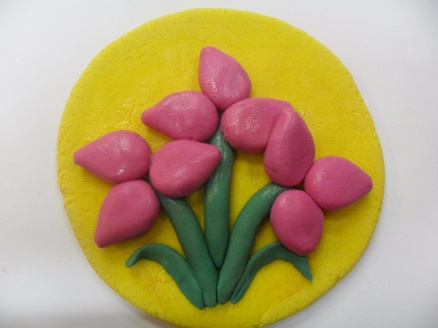 Автор-составитель:Надежда Сергеевна Бутрина,педагог дополнительного образованияс.Спасское2014гЦель мастер-класса: научить использовать возможности соленого теста  в совместном творчестве родителей и детей. Выполнить картину «Подснежники».Задачи:- познакомить с историей возникновения соленого теста, технологическими возможностями этого материала;- заинтересовать и вовлечь родителей в совместную досуговую деятельность с детьми;- вызвать интерес к данному виду деятельности- выполнить картину «Подснежники».Материал:- готовое цветное соленое тесто;- скалка;- стек для лепки;- кисть;- стакан  для воды.Участники мастер класса: дети 5-6 летнего возраста и родители воспитанников.Ход мастер-класса Здравствуйте, уважаемые родители и дети! Спасибо, что нашли время и пришли на сегодняшний мастер-класс.Что такое мастер-класс? Плюсов  много. Плюс первый – это весело, интересно. Это возможность творить,  делать настоящую вещь своими руками! Дети, в отличие от взрослых, привыкших покупать готовое, обожают все делать сами, по-своему.Плюс второй - возможность совместного творчества вместе с детьми и родителями. Вы сможете еще больше подружиться, понять друг друга, сблизиться. Это уникальная возможность погрузиться в атмосферу совместного вдохновения, красоты и радости.Плюс третий – идет мощное развитие способностей по многим направлениям. На мастер-классах вы  получаете информацию, приобретаете полезные навыки, умения. Для кого-то это возможность попробовать новое, интересное занятие. А кто-то – найдет свое призвание или хобби!Сегодня мы с вами родители познакомимся с лепкой из соленого теста. Лепка – самый осязаемый вид художественного творчества. Ребёнок не только видит то, что создал, но и трогает, берёт в руки и по мере необходимости изменяет.Основным инструментом в лепке является рука (вернее, обе руки), следовательно, уровень умения зависит от владения собственными руками, а не кисточкой, карандашом или ножницами. С этой точки зрения технику лепки можно оценить как самую безыскусственную и наиболее доступную для самостоятельного усвоения. Чем раньше ребенку дают возможность лепить, тем лучше развиваются его навыки владения собственными ручками. А когда ребенок начинает понимать  что из одного комка он может создать неисчислимое количество образов, каждый раз находить новые варианты и способы — лепка становится любимым занятием на долгие годы...Тестопластика – искусство создания объемных и рельефных изделий из теста, которые используются как сувениры или для оформления оригинального интерьера.Соленое тесто стало в последние годы очень популярным материалом для лепки: оно очень эластично, его легко обрабатывать, изделия из такого материала долговечны, а работа с соленым тестом доставляет удовольствие и радость. Соленое тесто – экологически чистый материал, поэтому его можно смело доверять любому малышу, и не беда, если маленький исследователь попробует его на вкус. Лепка ведет к развитию у детей мелкой моторики, формирует слаженность работы рук и глаз, развивает образное и интеллектуальное мышление. Поделки из теста – очень древняя традиция, но и в современном мире высоко ценится все, что сделано своими руками. Изделия из соленого теста имеют свою популярность не только в нашей стране. В Китае издавна и до нашего времени изготавливаются марионетки для кукольного театра, в Германии и Скандинавии изготавливают рождественские венки, сувениры, подковы, их вывешивают в проемы окон или крепят к дверям. Индейцы фигурки из теста изготавливают для многочисленных туристов, что приносит им приличный доход. 	Из истории русской тестопластики.На Русском Севере, в хлебосольных и приветливых поморских домах на видных местах всегда стояли рукотворные диковины в виде маленьких фигурок людей и животных. Это мукосольки – поделки из муки и соли. В старину такие игрушки служили оберегами. На рождество поморки обязательно лепили такие фигурки и, раздаривая родным и знакомым, приговаривали: «Пусть у вас хлеб – соль водится, никогда не переводится».Солнце и соль – однокоренные слова. Пусто и мрачно небо без солнца, а пища – пресна и безвкусна без соли. Старинный славянский обычай пришел к нам из глубины веков. Хлеб означал землю, соль – солнце. Землю и солнце выносили дорогому гостю! А теперь, я обращусь к ребятам, попробуйте отгадать загадки:Из меня пекут ватрушки,И оладьи, и блины.Если делаете тесто,Положить меня должны.(Мука)Отдельно – я не так вкусна,Но в пище — каждому нужна.(Соль)Если руки наши в ваксе,Если на нос сели кляксы,Кто тогда нам первый друг,Снимет грязь с лица и рук?Без чего не может мамаНи готовить, ни стирать,Без чего, мы скажем прямо,Человеку умирать?Чтобы лился дождик с неба,Чтоб росли колосья хлеба,Чтобы плыли корабли –Жить нельзя нам без …(Воды)Соль, вода и мука – все, что нужно для изготовления соленого теста. Его можно заготовить впрок, хранить в холодильнике несколько дней. Тесто можно сделать цветным, добавляя гуашь при замешивании или раскрасить уже готовое высохшее изделие.Основным материалом для работы служит солёное тесто. Существует много различных составов солёного теста. Одни добавляют в него пищевой клей, другие – растительное масло или глицерин. Самое главное - найти такой состав, с помощью которого можно без труда изготавливать модели фигурок.На этом мастер-классе мы с вами будем лепить подснежники, уже из готового цветного теста, т.е. эту работу нужно только слепить, а красить не нужно, т.к. тесно было за ранее покрашено гуашью. Для этого мне потребовалось: 200 грамм муки, 200 грамм соли, 125 мл. воды, по 10гр. разной гуаши (зеленной, розовой и желтый).Уважаемые родители, давайте приступим к работе, а ребята вам будут немного помогать в этом, но прежде чем приступить, просмотрим небольшую презентацию про подснежники. Вот такие замечательные цветы радуют нас ранней весной.Изготовление картины «Подснежники»Технологическая картаВовремя работы сделать гимнастику пальцев рук и глаз. Гимнастика для пальцев рук:(Машем руками) Летела сова, Весёлая голова. Летела-летела, (Кладём руки на голову) На головку села. Села, посидела, Головой повертела (Снова машем руками)И опять полетела.С работой все справились, молодцы!На этом мастер-класс закончен. Всем спасибо! До новых встреч!№Описание этаповФотография Инструменты и  материалы1Замешивание цветного теста(это было сделано до начала мастер-класса)Соль, мука, гуашь, вода, миска, ложка2Скатать шарикТесто 3Раскатать шарик.Размер: 12х12 смТесто, скалка4Скатать 3шт. «колбаски»Длина 5смТесто 5Приклеить на основание 3 «колбаски»Тесто, стакан с водой, кисть6Скатать 2шт. «колбаски»Длина 4см.Тесто 7Придать форму листаТесто8Приклеить на основание по краям стебельковТесто, стакан с водой, кисть9Вылепить 9шт. лепестков в виде «капельки»Тесто 10Приклеить лепестки к стебелькам, по 3шт. на каждый стебельТесто, стакан с водой, кисть